Ashley Chiasson33 Rankin Drive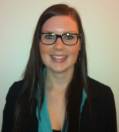 Lower Sackville, Nova Scotia, Canada B4C 3A7Tel.: 902-471-2792Email: ashleychiasson21@gmail.com / Skype: ashley.chiasson21Personal DetailsBirth:	Canada / 1987Citizenship:	CanadianEnglish Ability:	Native SpeakerMarital Status:	SingleHealth:	ExcellentEducation2012:	TESOL/TESL Certification (100 Hours)	Halifax, Canada	Oxford Seminars2005 - 2010:	Bachelor of Commerce	Halifax, Canada	Major: Human Resources	Minor: Psychology	St. Mary's UniversityWork HistoryAugust 2012 – 2013: English Teacher, Chungdahm Institute Imae Branch 	Bundang, Korea	- Teach 5 classes, ranging in ages from 8-14.	- Responsible for classroom management, facilitating group work, reading, writing, speaking	  and listening skills.	- Monthly student reports. 	- Facilitating achievement tests at end of 3 month terms. March 2013 – August 2013: English Teacher, Dongmyung Kindergarten 	Bundang, Korea	- Responsible for 6, 30 minute classes ranging in ages from 6-7.	- Utilized the Kids Brown learning program for guiding lessons.	- Participated in Parents Day.March 2013 – August 2013: English Teacher, Hongha Kindergarten	Bundang, Korea	- Responsible for 6 classes ranging in ages from 5-7.	- Utilized the Kids Brown learning program for guiding lessons. 	- Participated in Parents Day. 2010 – August 2012:	Accounts Receivable/Leasing Coordinator, Office Interiors	Dartmouth, CanadaCollection of payments for over 5000 customer accounts; apply customer payments.Coordinate imaging equipment leasing deals. Responsible for dealing directly with outside leasing companies, obtaining all paperwork, invoicing customers for leasing deals and purchases.2009 – August 2012:	Figure Skating Coach, Sackville Skating Club	Lower Sackville, CanadaJointly responsible for a maximum of 65 kids on the ice at a time. Developed and implemented lesson plans for individual skaters and groups.Coordinated skating sessions, performed administrative work for the skating club, attended competitions for skaters as their coach.2008 - 2009:	Purchasing Coordinator, Office Interiors	Dartmouth, CanadaProcessed furniture orders, coordinated shipments and recorded information in computer system.Dealt directly with furniture suppliers. Assisted the inventory department and various other departments in the company to gain business experience.2007 - 2008:	Front Desk Position, St. Margarets Bay Centre	Tantallon, CanadaResponsible for opening and closing the facility as well as security of the facility.Coordinated facility rentals. In charge of cash register, collected swimming session payments, payments for public skates, swims, hockey games and various events.2005 - 2008:	Figure Skating Coach, St. Margaret's Bay Skating Club	Tantallon, CanadaJointly responsible for a maximum of 65 kids on the ice at a time. Developed and implemented lesson plans for individual skaters and groups.Coordinated on ice and off ice sessions, and ice shows. Performed administrative work for the skating club, attended competitions for skaters as their coach.2007:	Part Time Youth Caregiver, Giant Steps Childrens Centre	Tantallon, CanadaResponsible for a number of children ages ranging from 2-11 years.Distributed snacks and lunches. Planned and carried out various activities for the children in the classroom2004 - 2005:	Cashier, Sobeys	Lower Sackville, CanadaResponsible for cash register, packaging of groceries, cashing checks, honoring coupons and salesDealt with customers directly, always in a positive mannerVolunteer Experience2007:	Various volunteer positions, Canadian Figure Skating Championships	Halifax, CanadaOpened and closed the door for competitors getting on and off the ice.Patched ice between flights of skaters; hostess for the gala at the end of the competition.2004:	Various volunteer positions, Skate Canada International Competition	Halifax, CanadaGreeted skaters and coaches.Gave directions to all parts of facilities, looked after food station.Additional Skills & ExperienceTravel:	Korea, Thailand, Philippines, France, Italy, England, Spain, United States, Cuba, Dominican RepublicInterests:	Coaching figure skating, reading, watching movies and televisionSkills:	First Aid Certification, good verbal and written communication, interpersonal skills, attention to detail, hard working, customer service skills.Professional Memberships:	Skate Canada Professional Coaching MemberReferencesAvailable upon request